Publicado en Barcelona el 22/08/2019 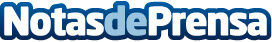 La consultora española Hill Planet crece un 23% respecto a 2018La agencia Hill Planet alcanza un crecimiento extraordinario tras dos años de vida, ampliando exponencialmente su plantilla y acompañando a importantes multinacionales en el reto de la transformación digitalDatos de contacto:Hill Planet+ 34 931 45 49 00Nota de prensa publicada en: https://www.notasdeprensa.es/la-consultora-espanola-hill-planet-crece-un-23 Categorias: Internacional Nacional Finanzas Marketing Emprendedores Logística E-Commerce Recursos humanos Digital http://www.notasdeprensa.es